编导艺考文艺常识训练之文学（十三）1.被称为“史家两司马”的是（   ）。 
A 司马昭、司马相如
B 司马相如、司马光
C 司马迁、司马光
D 司马相如、司马迁
2.“老吾老以及人之老，幼吾幼以及人之幼。”这句话出自（   ）。
A 《论语》
B 《孟子》
C 《老子》
D 《庄子》
3.左丘的《国语》属于（   ）文体。
A 编年体
B 国别体
C 自传体
D 通史
4.《草叶集》是美国作家(   )的作品。
A 海明威
B 惠特曼
C 马克·吐温
D 德莱塞
5.薄伽丘的《十日谈》是一部（   ）。
A 民间故事集
B 长篇传奇
C 框架结构的短篇小说集
D 抒情诗篇
6.“大李杜”、“小李杜”分别指（   ）。
A 李白、杜甫 李商隐、杜牧
B 李白、杜甫 李商隐、杜秋娘
C 李白、杜甫 李商隐、杜审言
D 李白、杜甫 李商隐。杜荀鹤
7.著名散文《可爱的中国》的作者是（   ）。
A 丁玲
B 方志敏
C 沈从文
D 孔尚任
8.《父与子》的作者是（   ）。
A 高尔基
B 普希金
C 列夫·托尔斯泰
D 屠格涅夫
9.荣获第七届茅盾文学奖的长篇小说《秦腔》是（   ）的作品。
A 余华
B 苏童
C 贾平凹
D 莫言
10.著名寓言故事《农夫与蛇》出自（   ）。
A 《格林童话》
B 《伊索寓言》
C 《一千零一夜》
D 《安徒生童话》
11.下列作品不属于唐传奇的是（   ）。
A 《柳毅传》
B 《枕中记》
C 李娃传》
D 《杜十娘怒沉百宝箱》
12.王之涣的绝句（   ）被誉为“唐代绝句压轴之作”。 
A 《登鹳雀楼》
B 《出塞》
C 《凉州词》
D 《咏柳》
13.《游园惊梦》是（   ）的经典剧目，该戏曲被称为“百戏之祖，百戏之师”。 
A 京剧
B 黄梅戏
C 昆曲
D 秦腔
14.（   ）是秦相吕不韦与他的门客编撰的杂家著作，又名《吕览》。
A 《淮南子》
B 《吕氏春秋》
C 《史记》
D 《论语》
15.左思创作了（   ），豪富之家争着传抄，使洛阳纸价上涨，遂有了“洛阳纸贵”这个典敌。
A 《子虚赋》
B 《三都赋》
C 《阿房宫赋》
D 《洛神赋》
16.“三顾茅庐”、“桃园三结义”出自下列哪部文学名著?   （   ）
A 《西游记》
B 《水浒传》
C 《三国演义》
D 《隋唐演义》
17. “关关雎鸠，在河之洲，窈窕淑女，君子好逑”出自（   ）。
A 《楚辞》
B 《离骚》
C 《史记》
D 《诗经》
18.鲁迅的《为了忘却的纪念》属于（   ）文体。
A 自传
B 杂文
C 随笔
D 自由体
19.下列哪部作品不是茅盾先生创作的?（   ）
A 《寒夜》
B 《春蚕》
C 《秋收》
D 《残冬》
20.下列不属于婉约派词人的是(   )。
A 柳永
B 张孝祥
C 秦观
D 李清照参考答案1.C，2.B，3.B，4.B，5.C6.A，7.B，8.D，9.C，10.B11.D，12.C，13.C，14.B，15.B16.C，17.D，18.B，19.A，20.B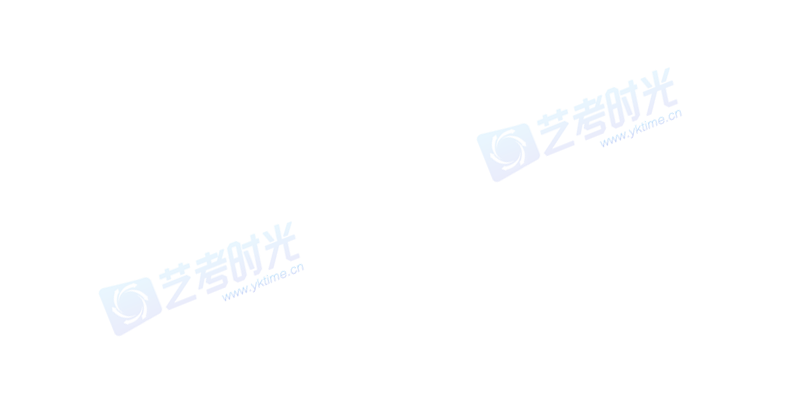 